«ПЕДАГОГИЧЕСКИЙ СОВЕТ»30.03.2021 в КГУ «Специальная школа – интернат №8» управления образования Карагандинской области прошел педагогический совет по теме: «Роль экологической культуры в интеграции педагогического, детского и родительского коллективов» через использование коллективного метода обучения на Vorkshop.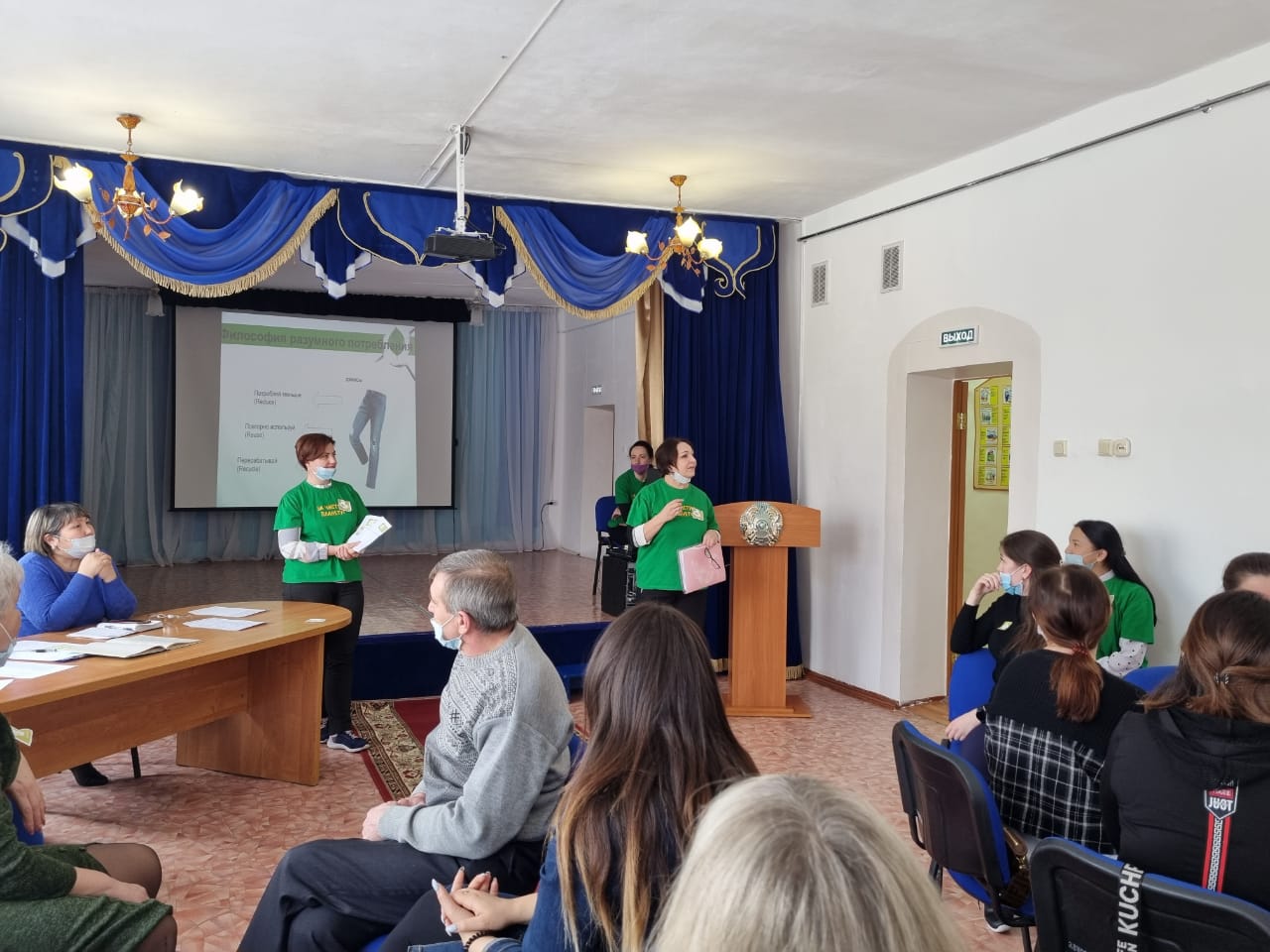 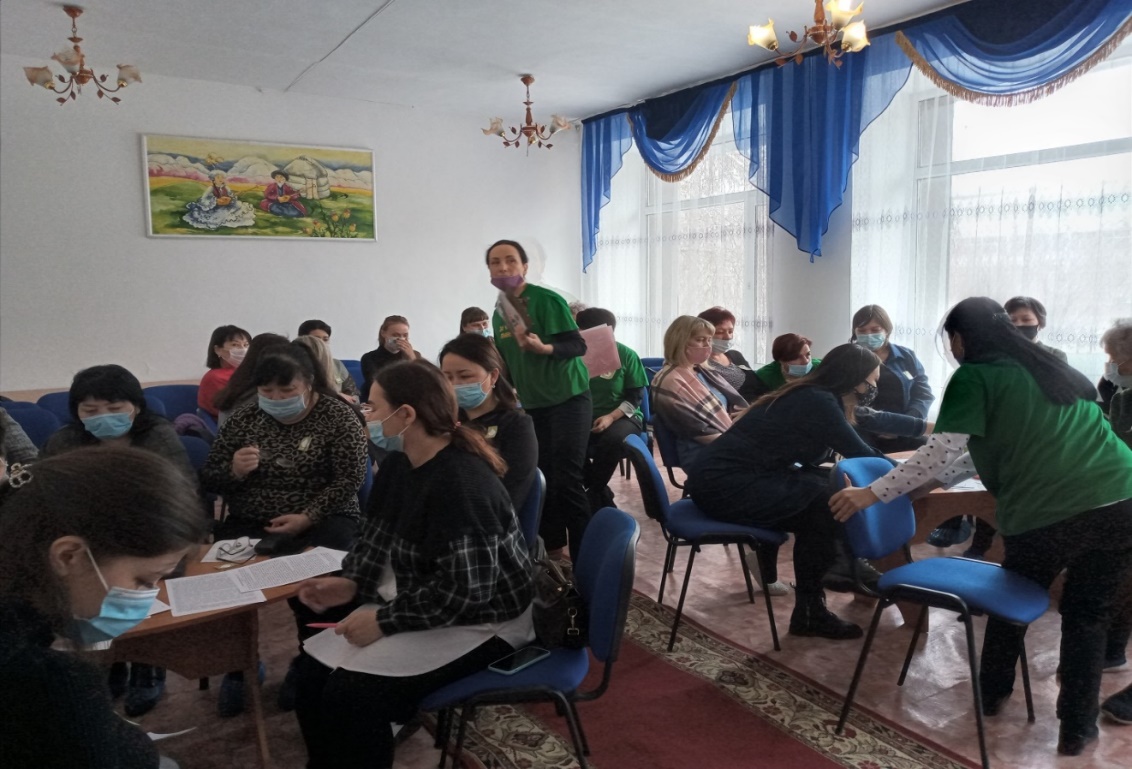 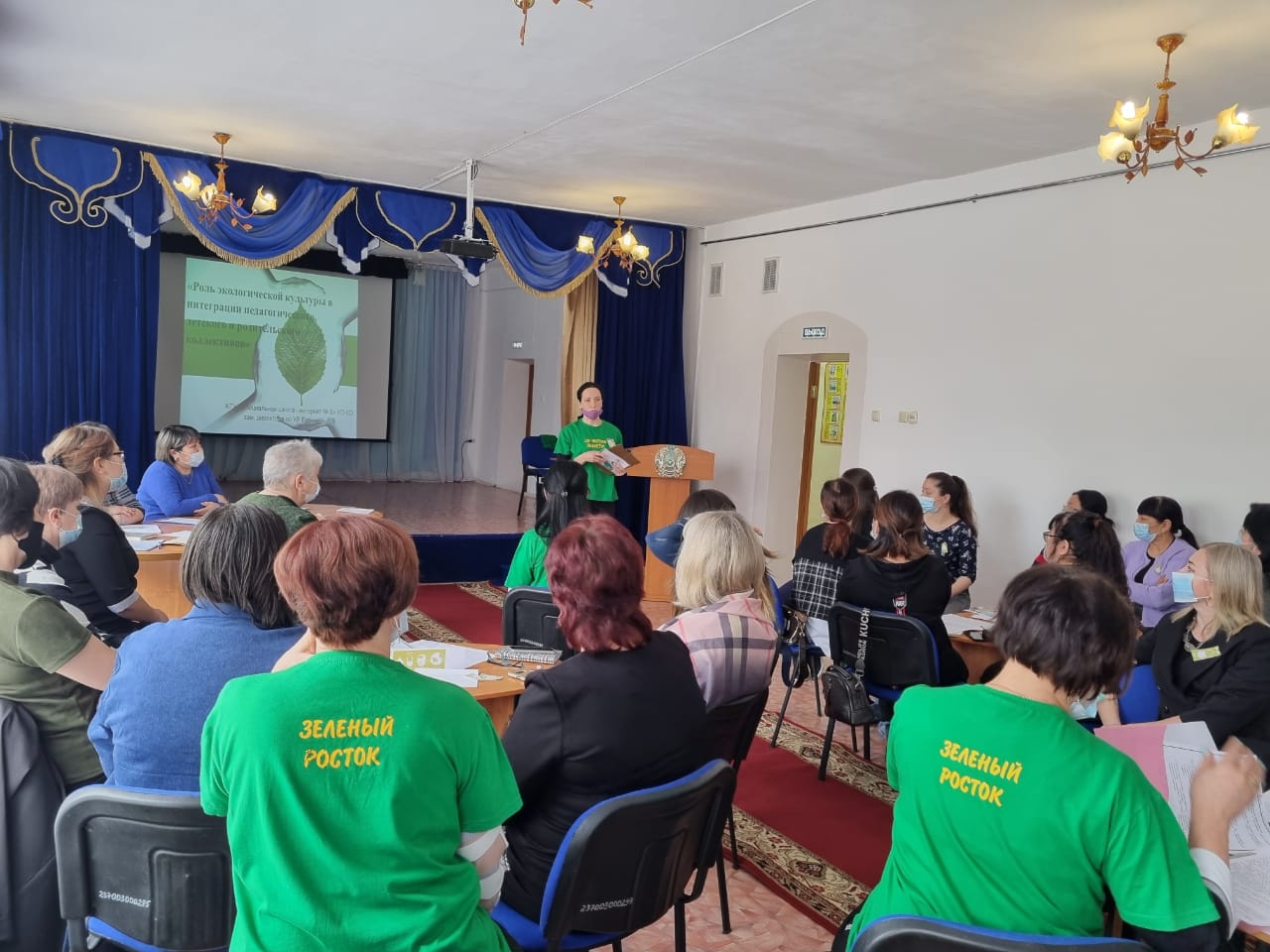 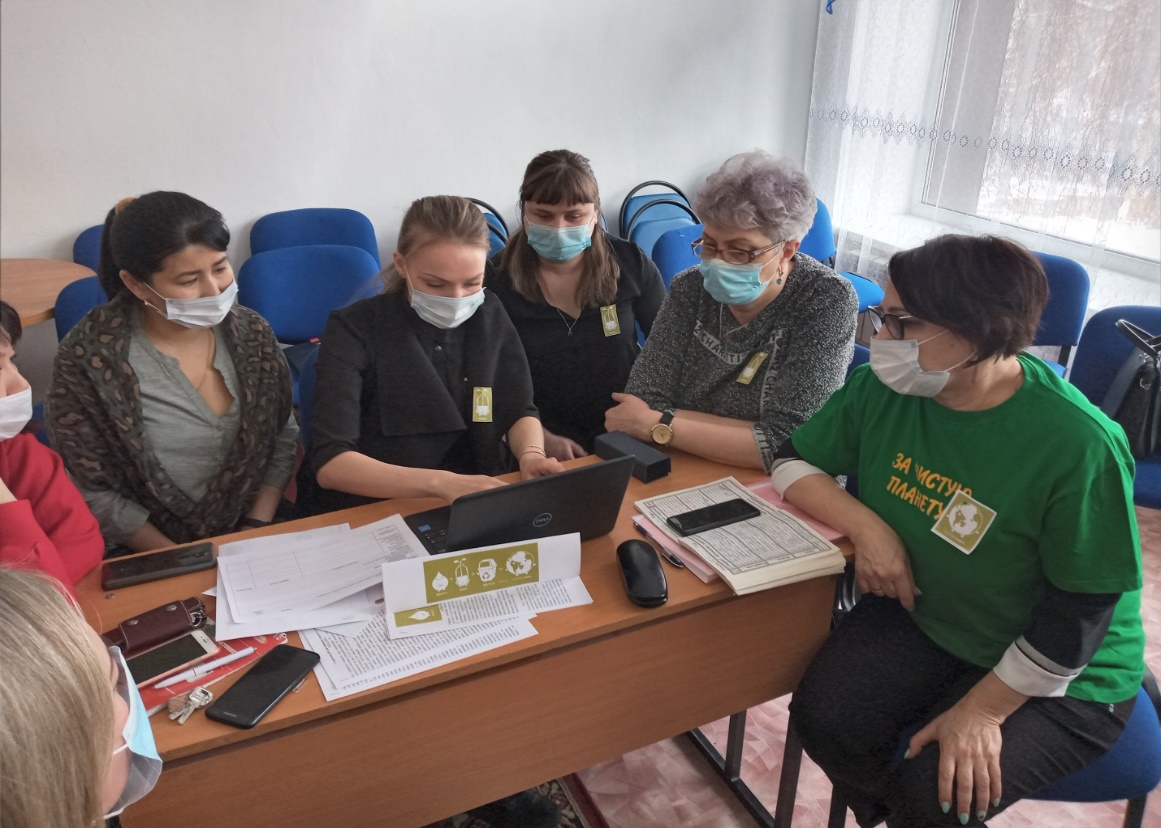 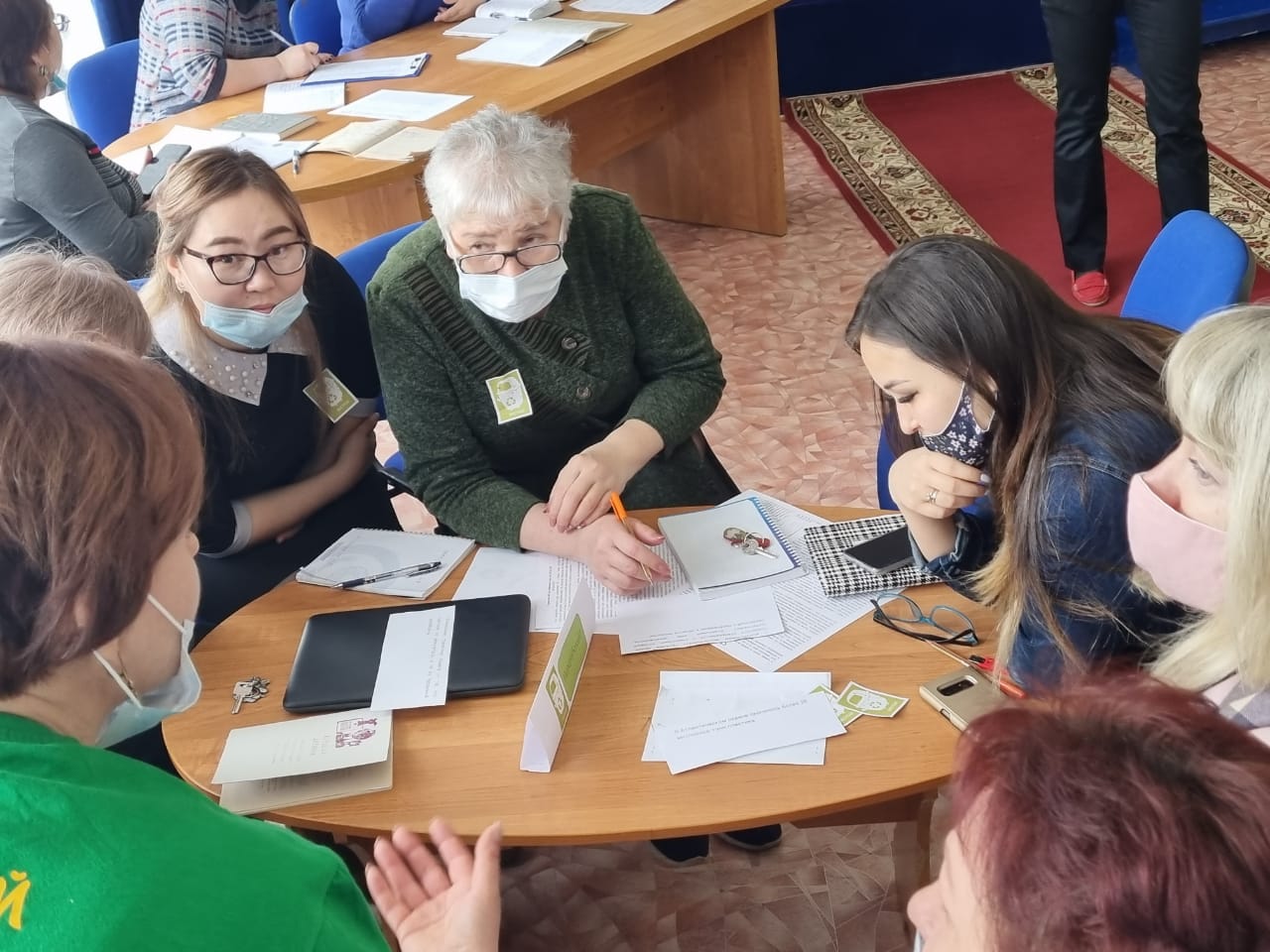 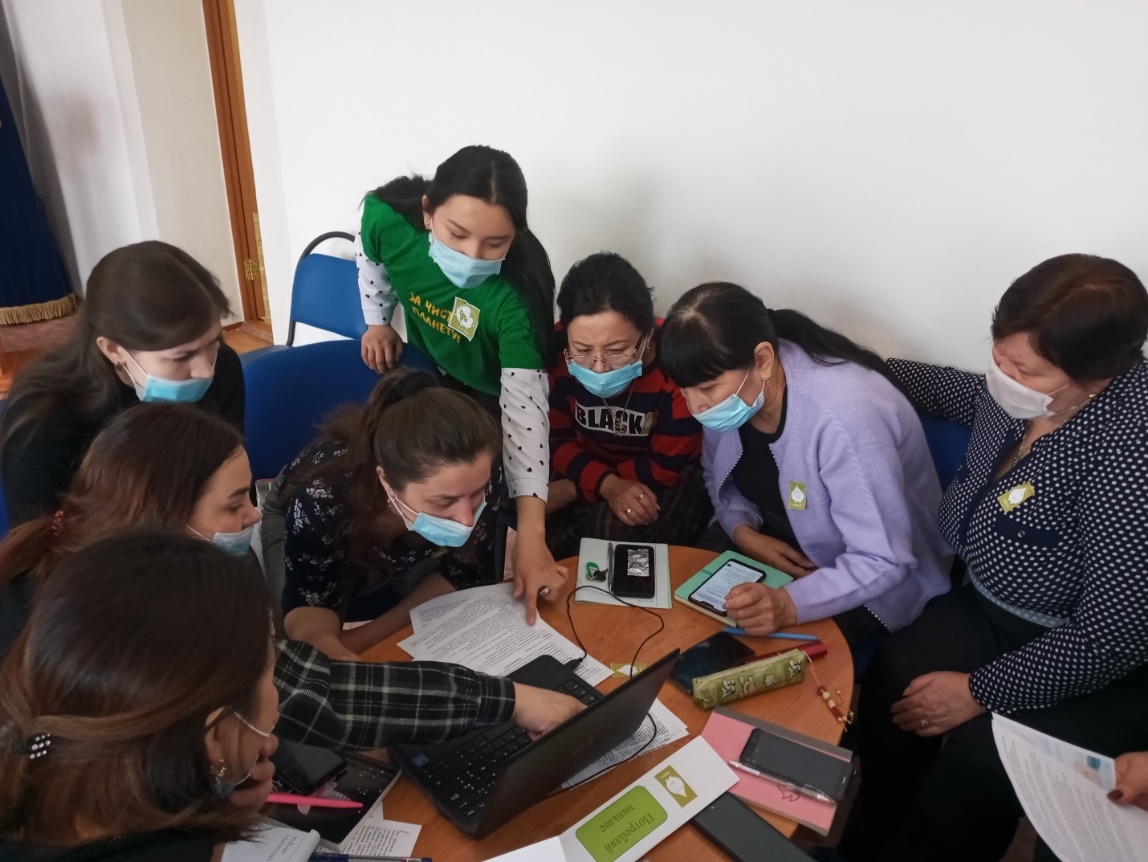 